Letter of Suggestion to ImprovementFrom,Craig WilliamsP.O. Box 372 5634 Montes Rd.Springdale MO 57692(545) 604-9386 25/02/2011To,Calista MerrittAp #938-5470 Posuere Ave Chickasha LA 58520Subject: ----------Dear Calista Merritt,I Zephaniah Sanders have been working with	(mention the company name)since -------------- (mention the years) and would like to connect with you over ------------------ (mention the reason). As I have noticed the situation, I would like to suggest ------------------- (explain your suggestion in detail).The suggestion will improve the overall performance of the company and will also bring the change in the quality of the product/service. This will enhance the overall image of the company and will bring all the positive aspects of the company into the limelight. In case of any query and any further information please feel free to contact anytime.Thanking You,Yours truly, Zephaniah Sanders 3714 Nascetur St.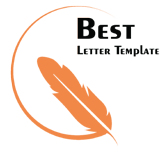 Hawthorne Louisiana 10626(539) 567-3573